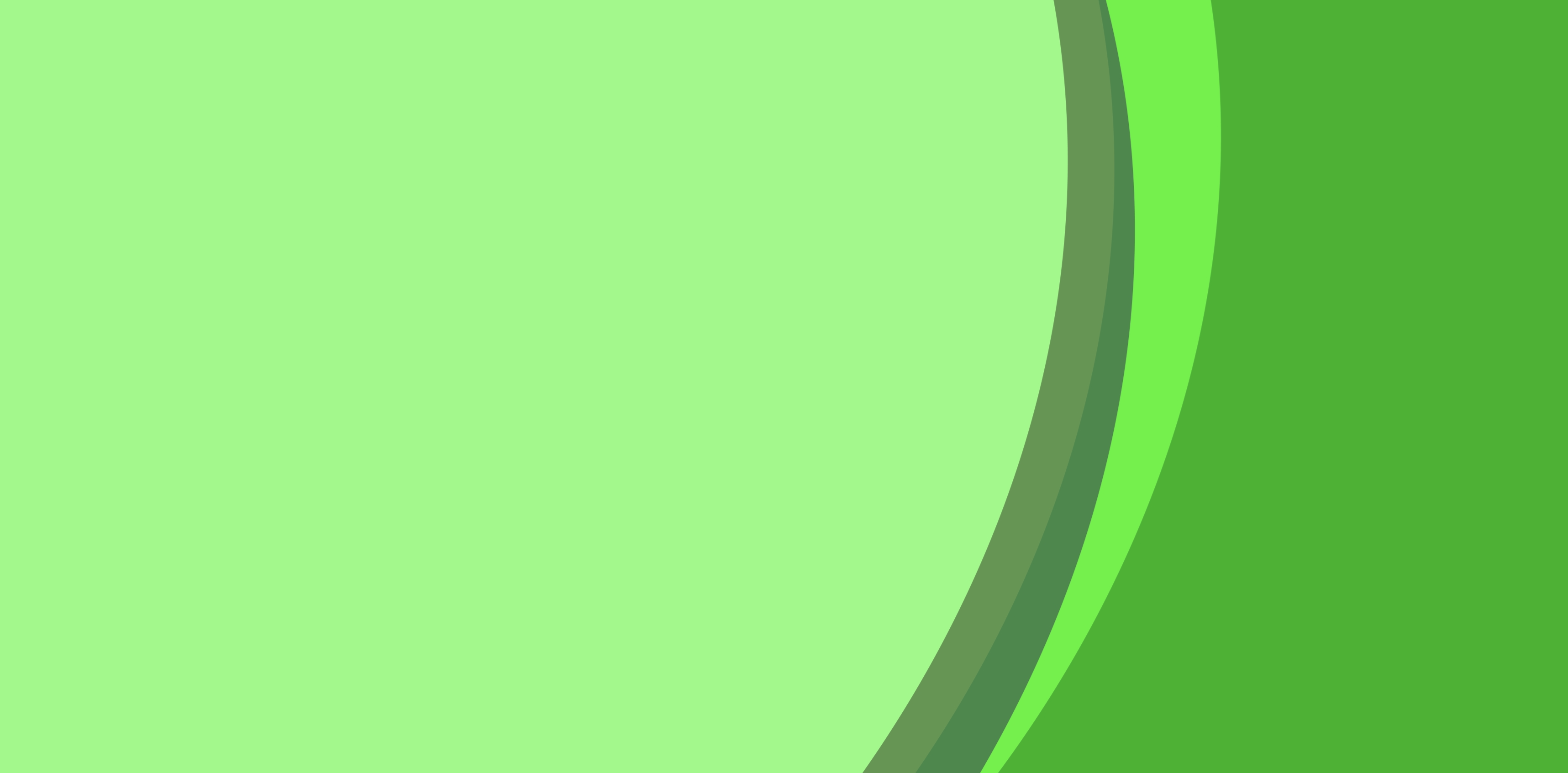 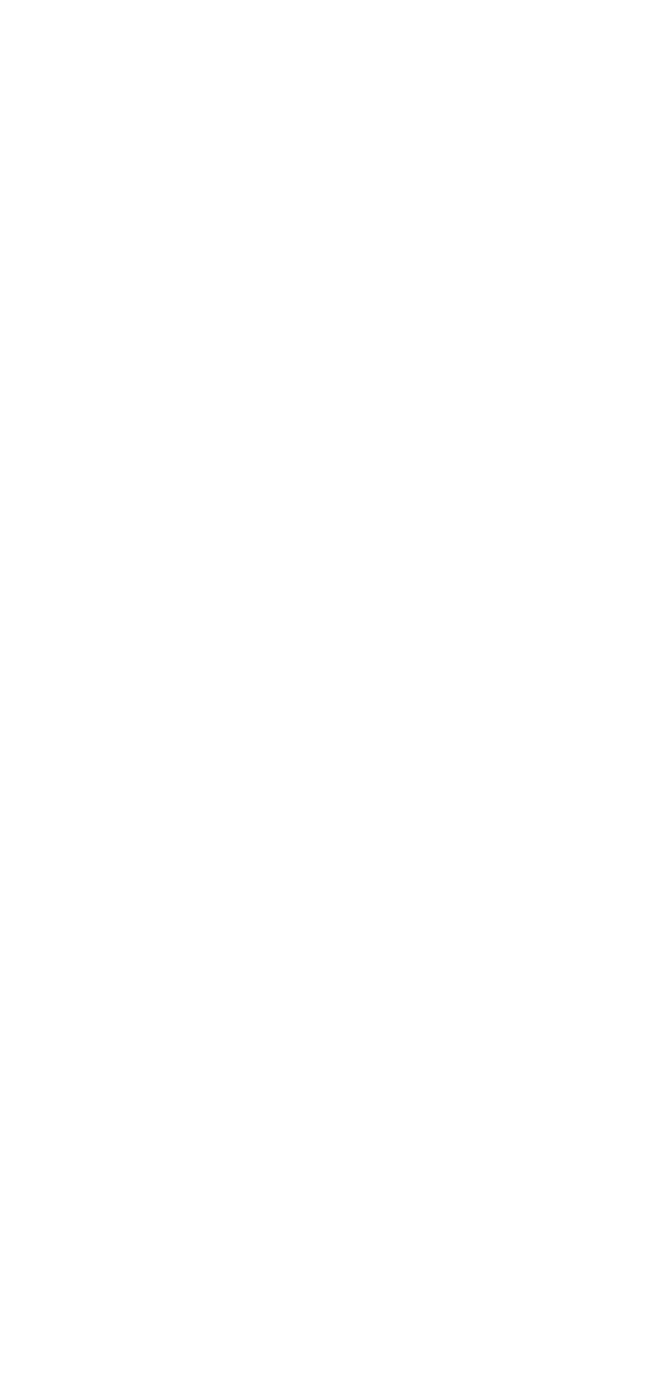 КАК УБЕРЕЧЬ ДЕТЕЙ ОТ КРИМИНАЛЬНЫХ ПОСЯГАТЕЛЬСТВ?Памятка  родителям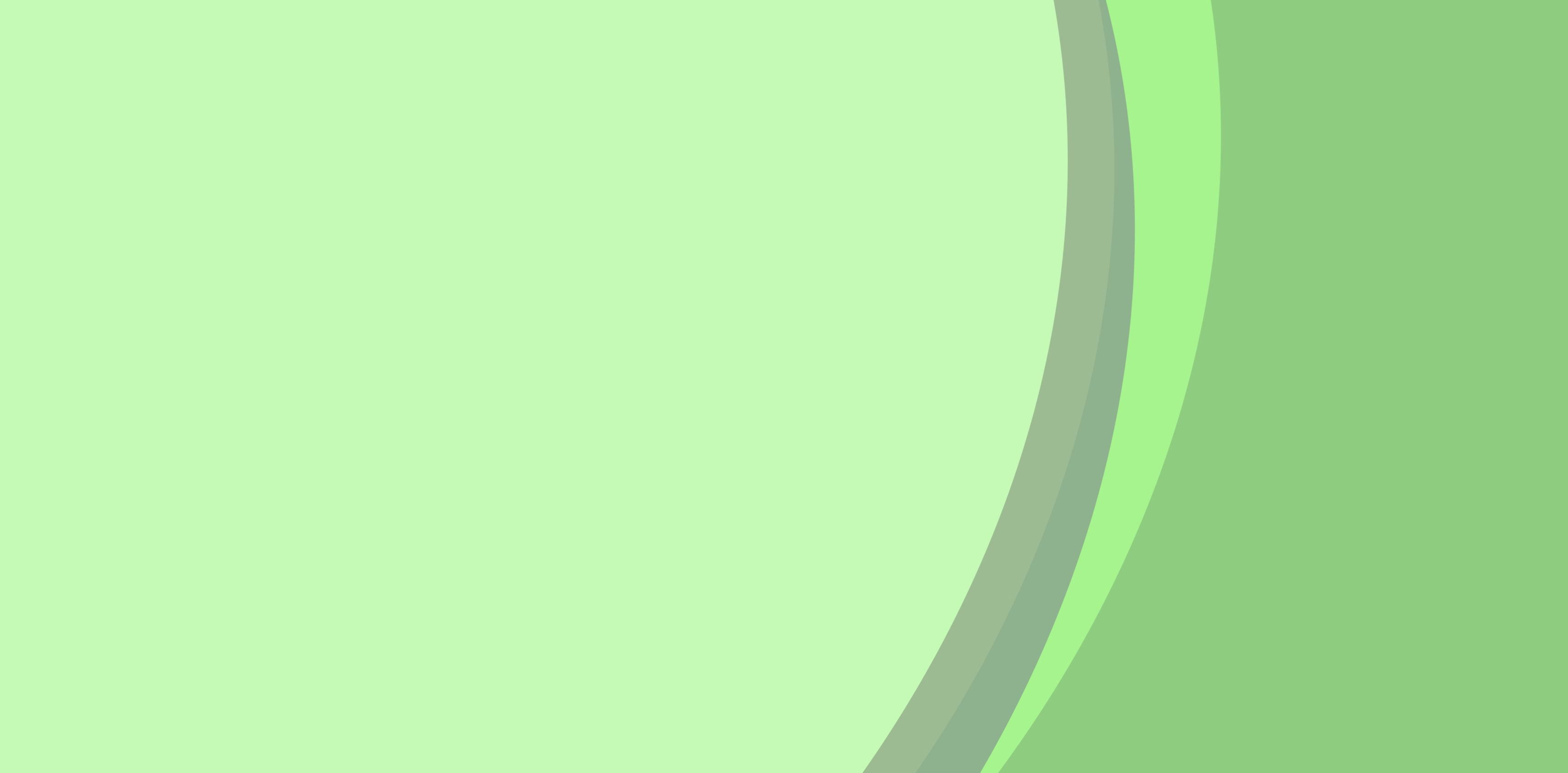 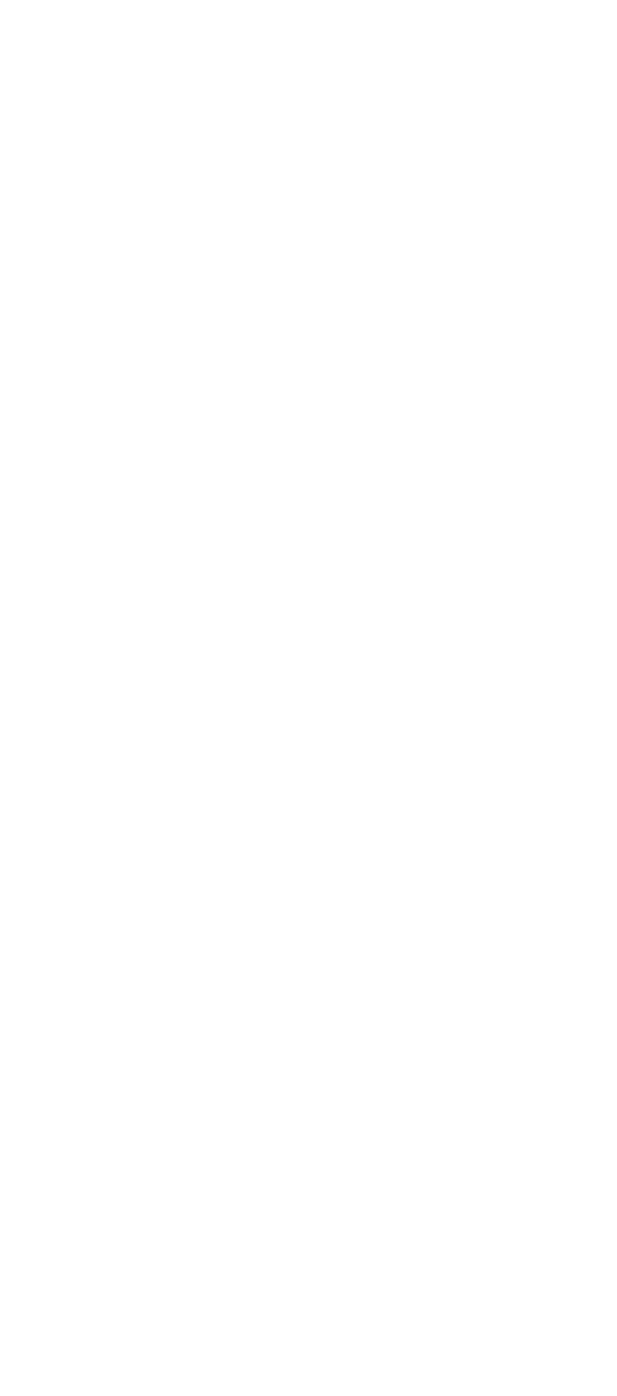 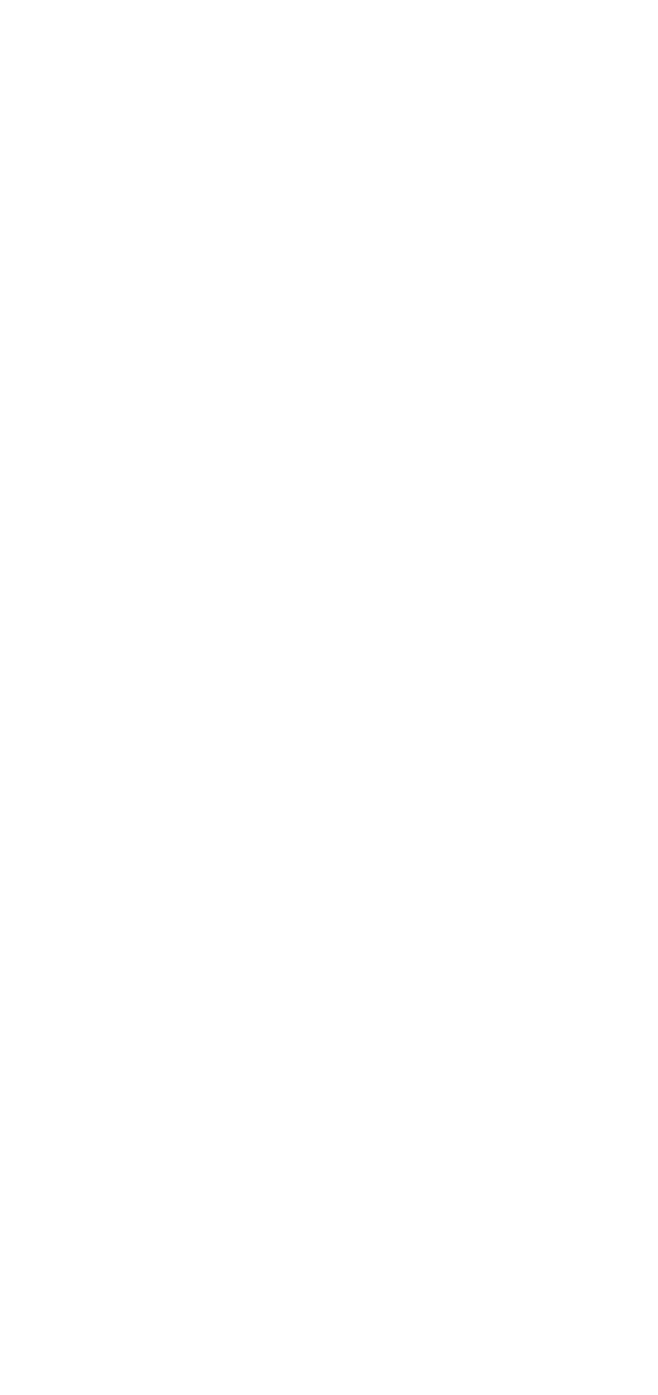 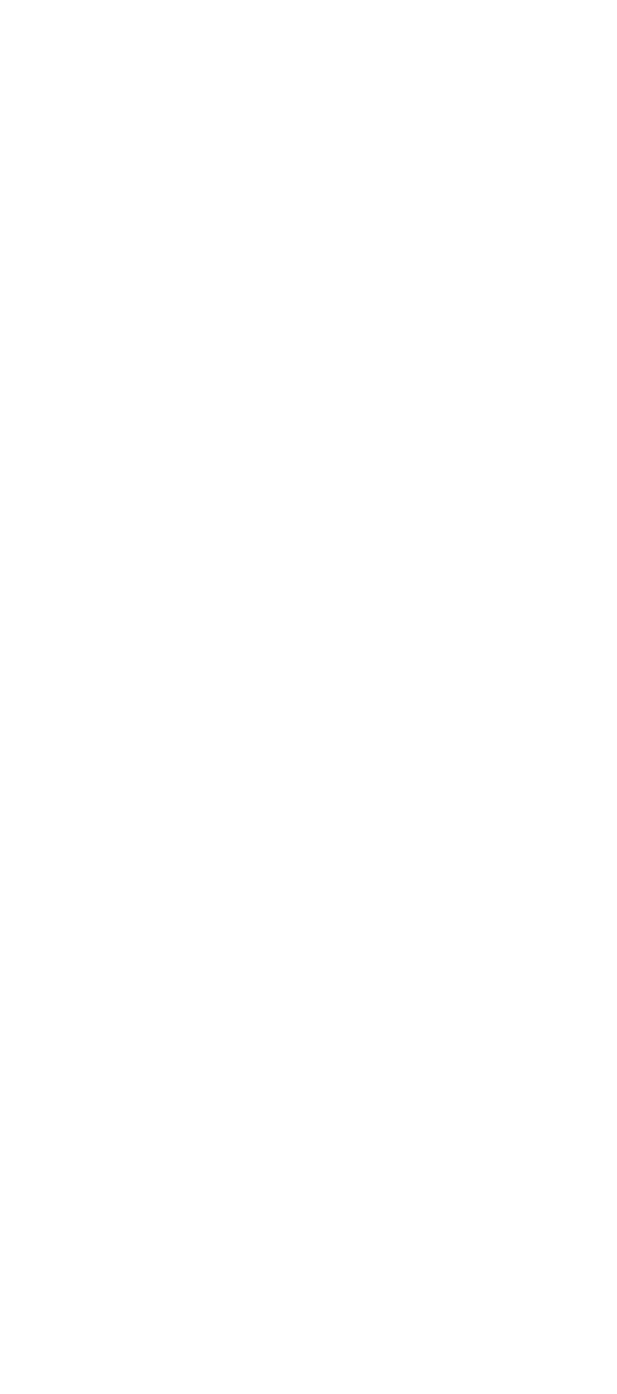 